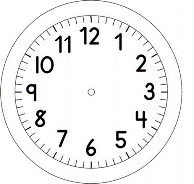 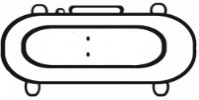 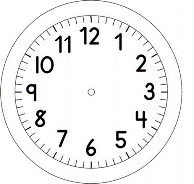 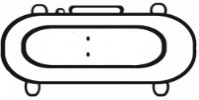 PORTUGUÊS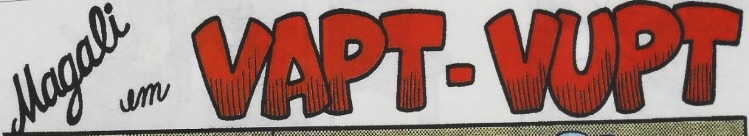 OBSERVE OS QUADRINHOS E NUMERE-OS DE ACORDO COM A SEQUÊNCIA DOS ACONTECIMENTOS DA HISTÓRIA.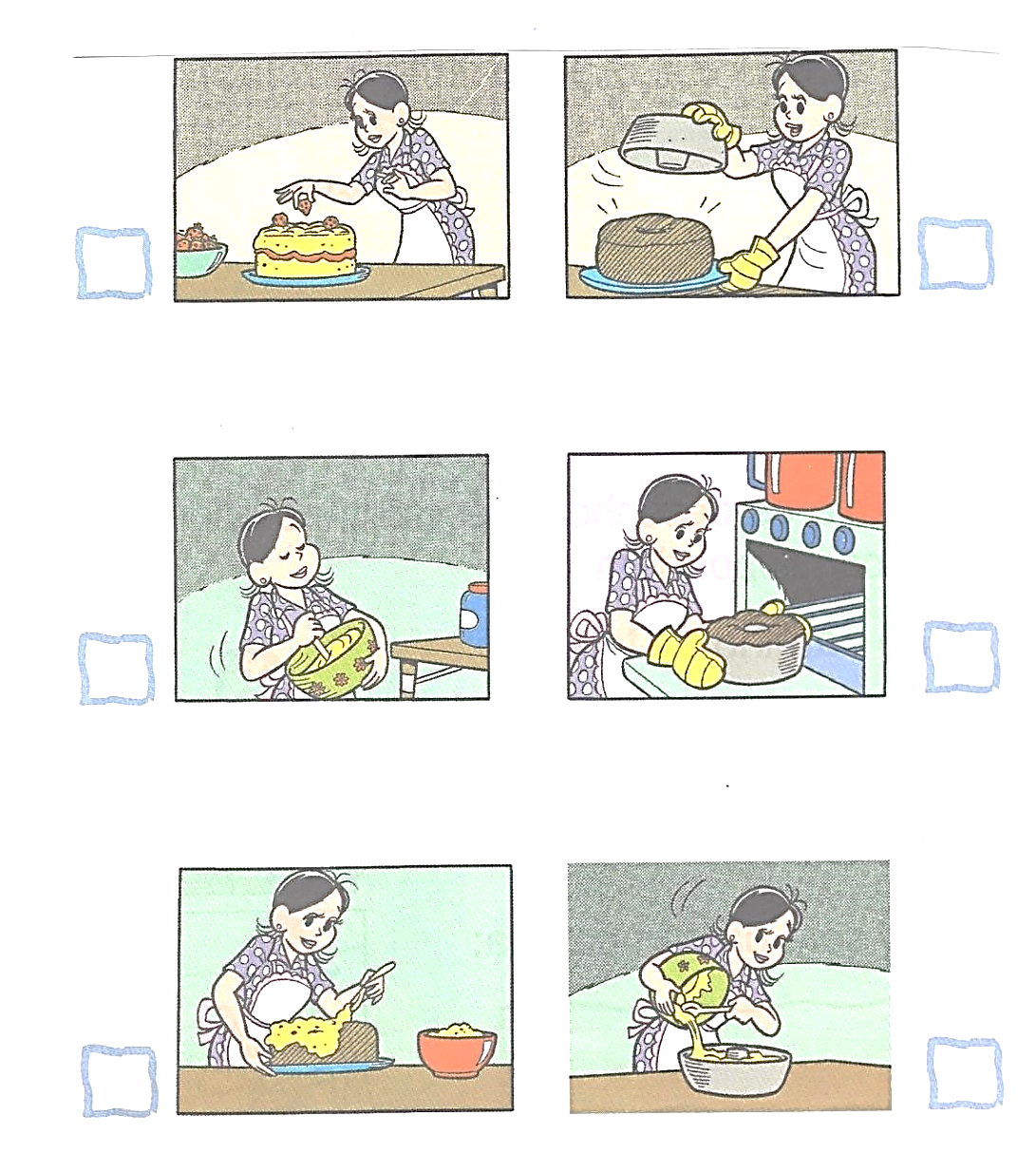 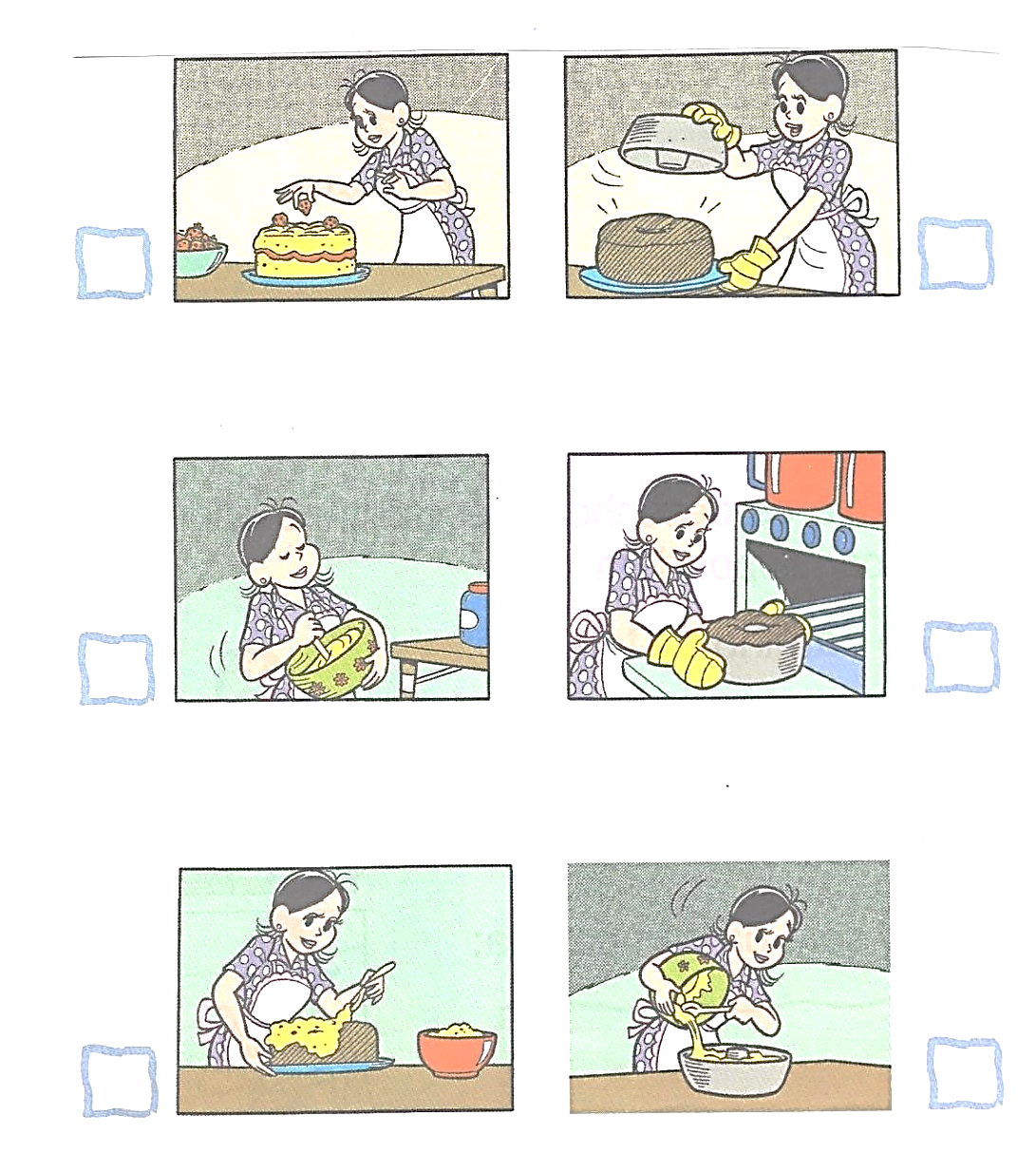 AGORA, ESCREVA UMA IDEIA QUE REPRESENTE A IMAGEM.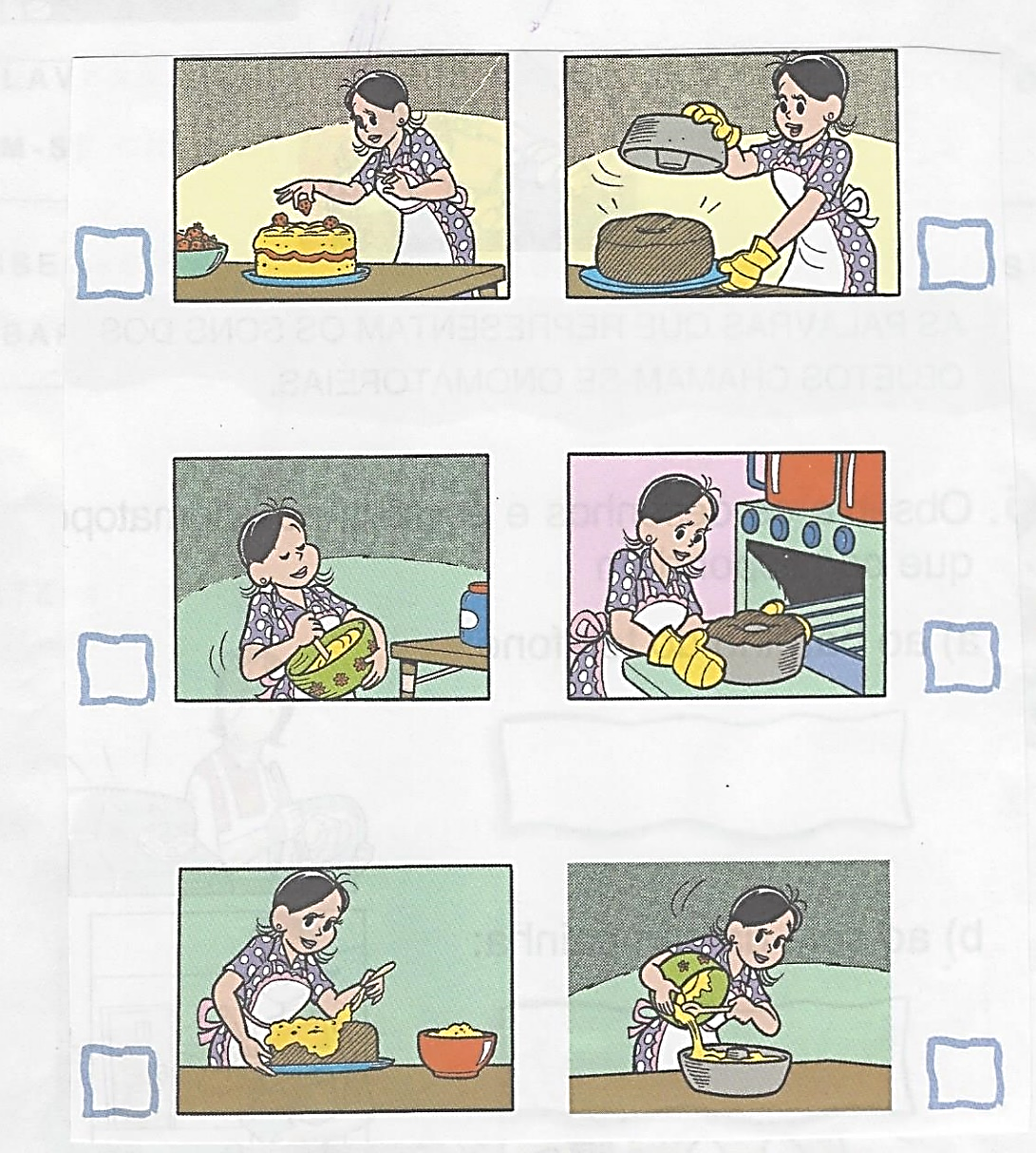 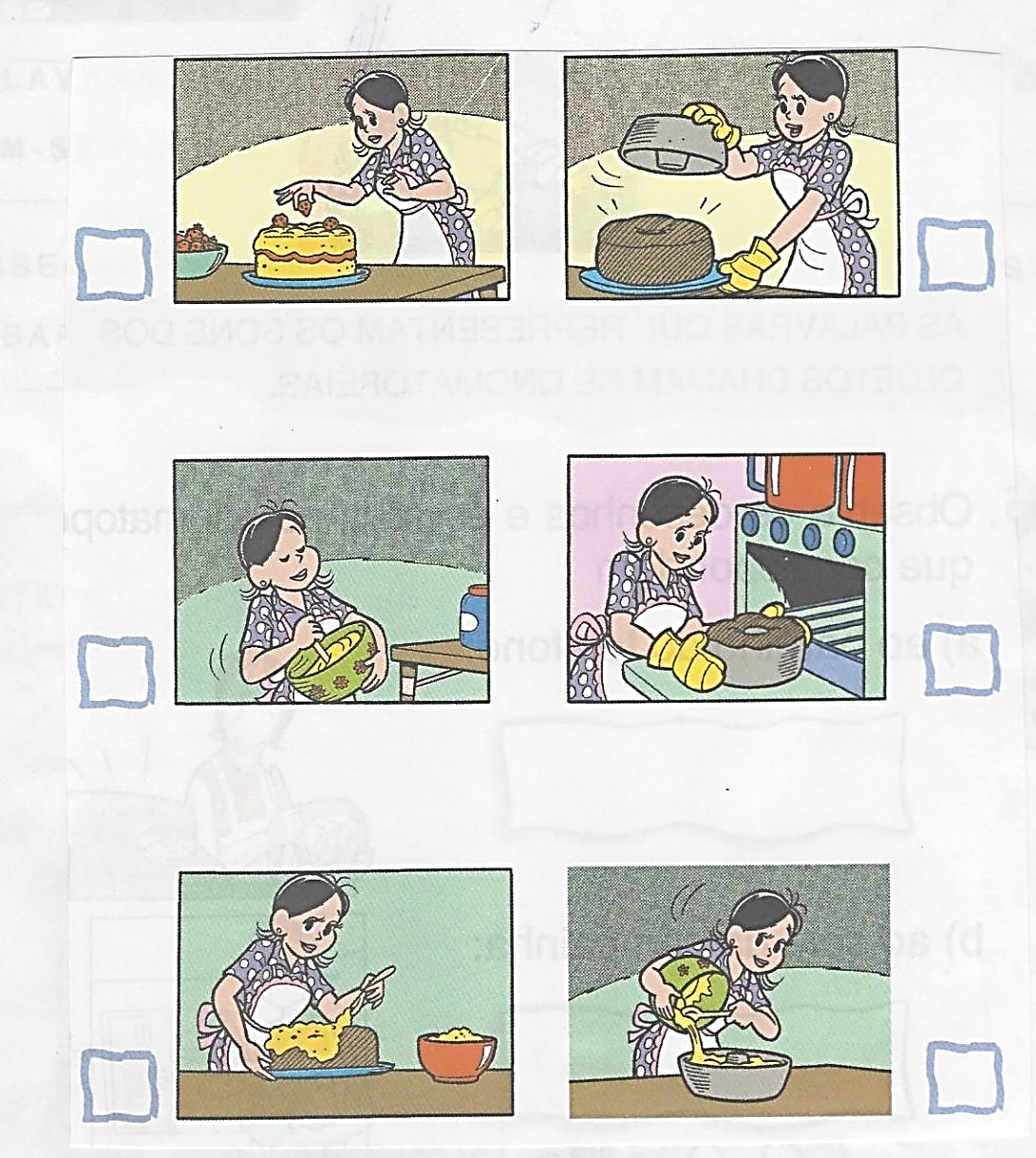 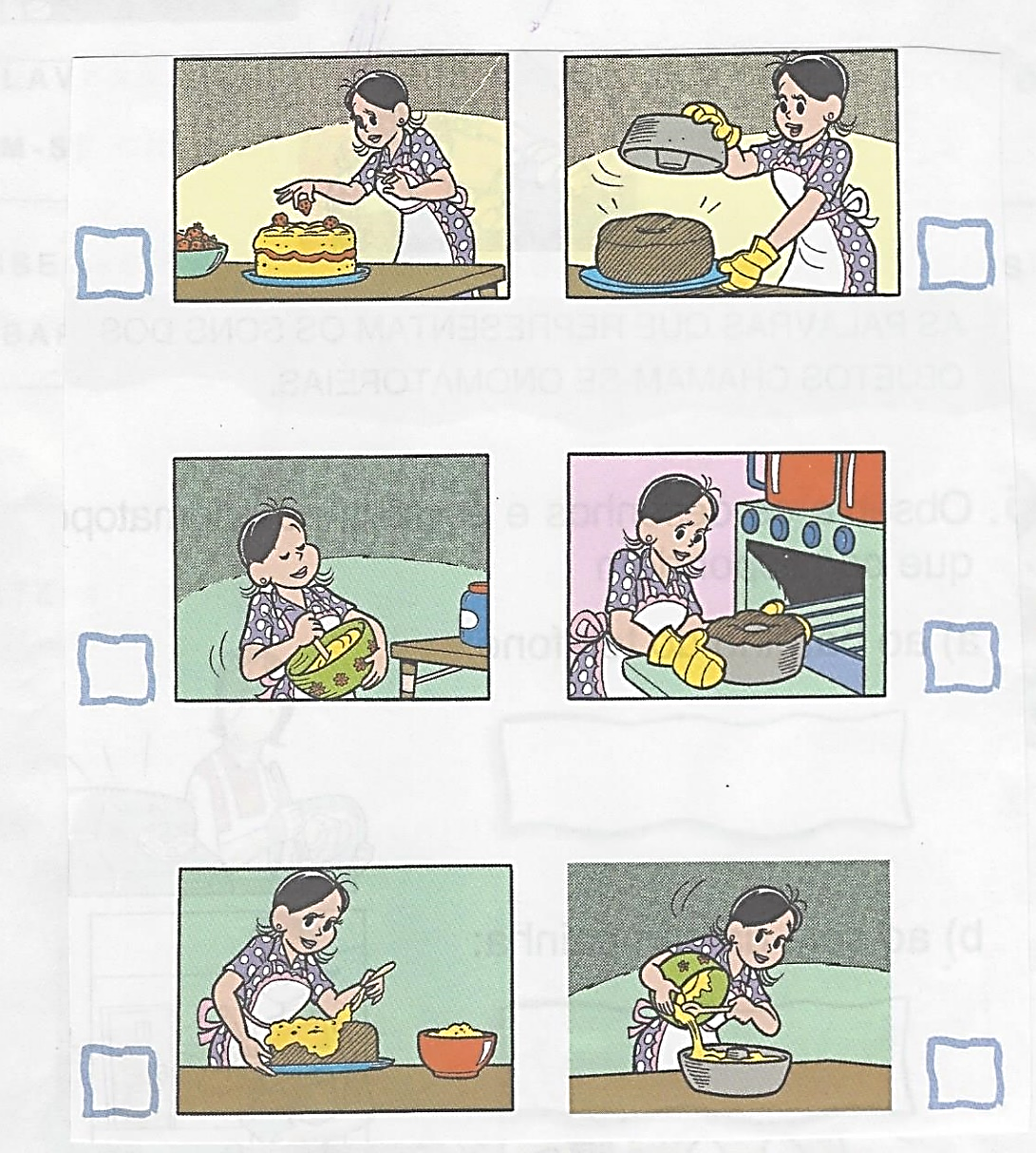 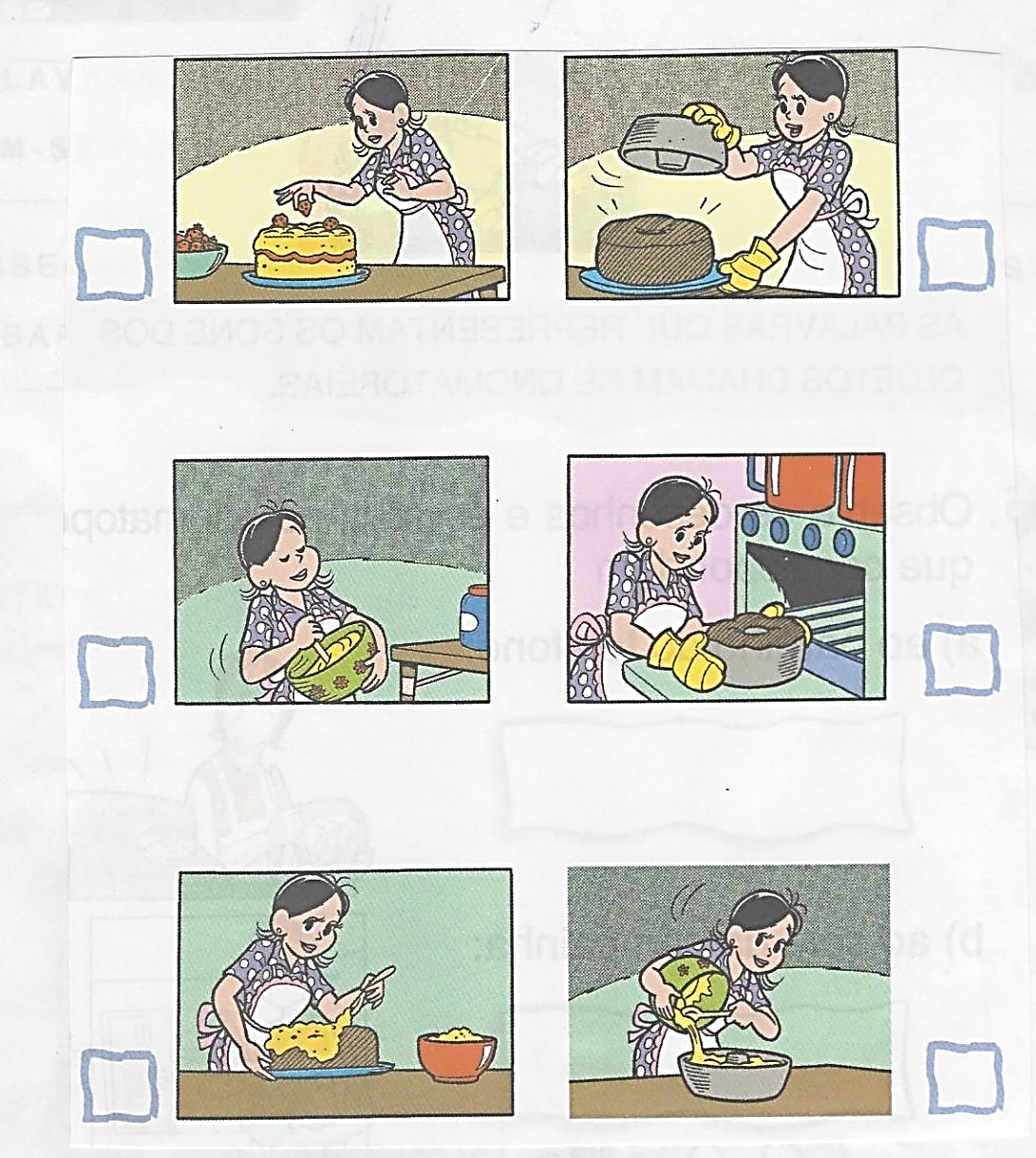 ________________________________________________________________________________________________________________________________________________________________________________________________________________________________________________________________________________________________________________________________________________________________________________________________________________________________________________________________________________________________________________________________________________________________________________________________________________________________________________________________________________________________________________________________________________________________________________________________